宿舍覆盖解决方案方案背景：宿舍作为在校学生、公司员工学习工作之余的主要休息娱乐场所，在当前生活中占用举足轻重的地位。而随着手机、笔记本、IPAD等各种各样无线终端的推广，宿舍环境对无线网络的迫切需求愈发凸显，提供优质的无线网络环境，可以极大的丰富学生或公司员工的生活。需求分析：宿舍无线覆盖的需求分析如下：1、各位房间床位覆盖无盲区，覆盖全面；2、支持无线漫游，走廊到宿舍到卫生间信号强度好，无线速度快；4、能满足学校的认证需求，计费认证，短信认证，WEB认证等；5、AP外观性状复位酒店装修风格，符合要求，简约大方，方便布线；6、AP支持AC统一管理、配置，方便后期维护；方案设计：网络拓扑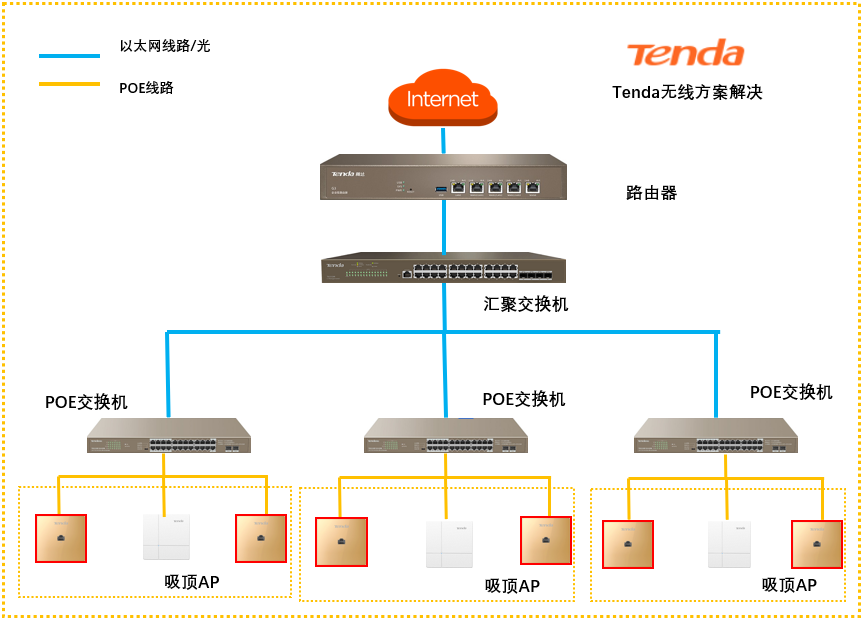 安装部署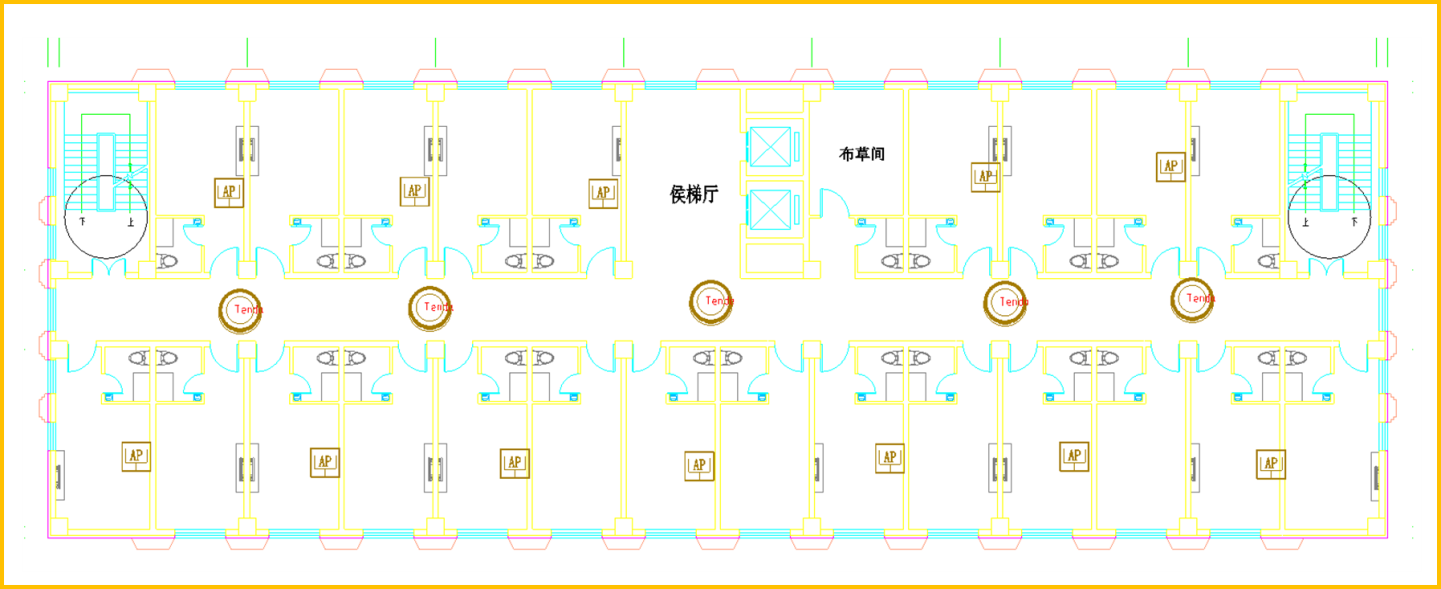 方案特点方案使用Tenda商用无线产品实现覆盖，采用企业路由器和 AP的方式进行部署。有如下特点：高可用性：AP采用专业天线，发射功率线性可调，可根据实际环境，合理调整AP发射功率，满足不同区域的覆盖需求。高扩展性：支持MAC认证、Portal认证等多种用户接入认证方式，可结合外置portal服务器和认证服务器实现短信认证，WEB认证等多种认证方式。便于部署：AP为精美的海浪式外形，美观大方，支持802.3af/at标准PoE网线供电，既可吸顶式安装，又可壁挂式安装，因地制宜，使用灵活。易管理性：AP统一由企业路由管理，自动发现并统一管理AP，可实时查看AP运行状态，方便网络管理和运维。产品推荐：核心交换机：可根据网络需求以及终端，业务实现情况选择管理型或者非管理型以及三层交换机等可参考下列指导文档POE交换机选型：参考下列指导文档方案类型产品类型产品型号产品描述酒店方案企业路由器G1多WAN接入，最多4WAN，路由/AC两用，最多管理100AP,分别待机100，嵌入多种上网行为管理策略酒店方案企业路由器G3多WAN接入，最多4WAN，路由/AC两用，最多管理100AP,分别待机200，多种上网行为管理策略酒店方案POE交换机TEG1118P16个标准PoE供电口+2SFP千兆交换机，、370W功率输出，满足，监控，AP供电。酒店方案POE交换机TEG1126P24个标准PoE供电口+2SFP千兆交换机，、230W功率输出，满足，监控，AP供电。酒店方案吸顶式API24标准PoE、吸顶式，1200Mbps无线，WAVE2，支持被AC/路由器统一管理，支持SSID和VLAN绑定，多重抗干扰，外形简约大方。酒店方案面板APW12标准PoE、入墙式，1200Mbps无线，WAVE2，支持被AC/路由器统一管理，